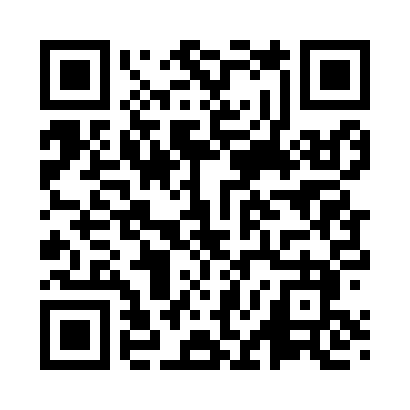 Prayer times for Amazon, Montana, USAWed 1 May 2024 - Fri 31 May 2024High Latitude Method: Angle Based RulePrayer Calculation Method: Islamic Society of North AmericaAsar Calculation Method: ShafiPrayer times provided by https://www.salahtimes.comDateDayFajrSunriseDhuhrAsrMaghribIsha1Wed4:366:141:255:238:3810:162Thu4:336:121:255:248:3910:183Fri4:316:101:255:248:4110:204Sat4:296:091:255:258:4210:225Sun4:276:081:255:258:4310:246Mon4:256:061:255:268:4510:267Tue4:236:051:255:268:4610:288Wed4:216:031:255:278:4710:309Thu4:196:021:255:278:4810:3210Fri4:176:011:255:278:5010:3411Sat4:155:591:255:288:5110:3512Sun4:135:581:255:288:5210:3713Mon4:115:571:255:298:5310:3914Tue4:095:561:255:298:5510:4115Wed4:085:541:255:308:5610:4316Thu4:065:531:255:308:5710:4517Fri4:045:521:255:318:5810:4718Sat4:025:511:255:318:5910:4919Sun4:005:501:255:319:0010:5020Mon3:595:491:255:329:0210:5221Tue3:575:481:255:329:0310:5422Wed3:555:471:255:339:0410:5623Thu3:545:461:255:339:0510:5824Fri3:525:451:255:339:0610:5925Sat3:515:441:255:349:0711:0126Sun3:495:441:265:349:0811:0327Mon3:485:431:265:359:0911:0428Tue3:475:421:265:359:1011:0629Wed3:455:411:265:359:1111:0830Thu3:445:411:265:369:1211:0931Fri3:435:401:265:369:1311:11